Для школьной газеты. Репортаж 2 «А» класса.Наш класс активно готовится к самому любимому зимнему празднику!!!Мы читаем и учим наизусть стихи о зиме.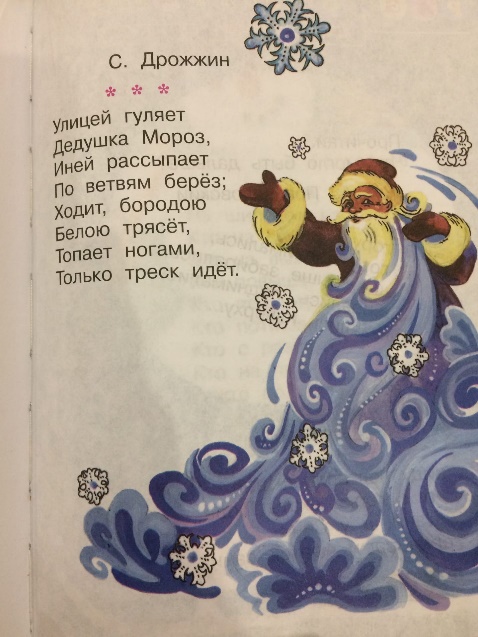 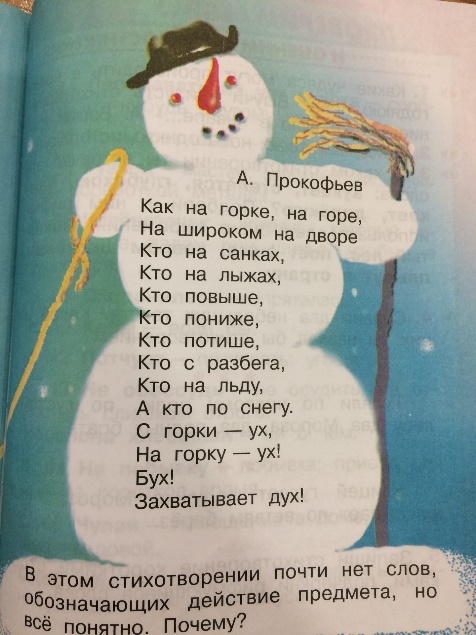 Весь декабрь мы мастерим украшения для ёлочки.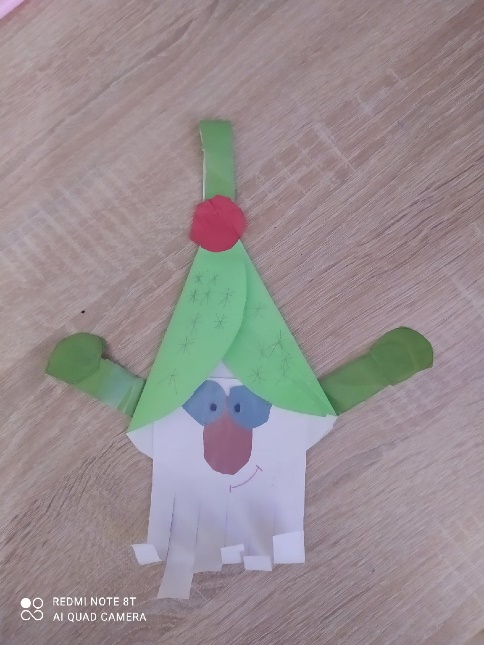 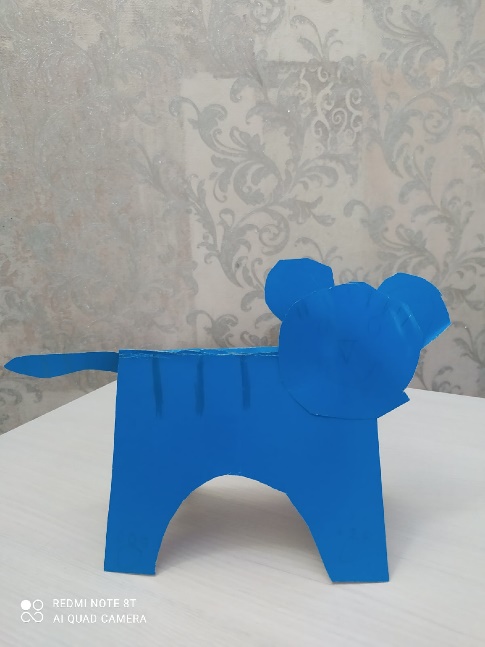 Участвовали в мастер-классе по росписи заготовки ручной работы «Ёлочная игрушка «Тигрёнок»- символ 2022 года». 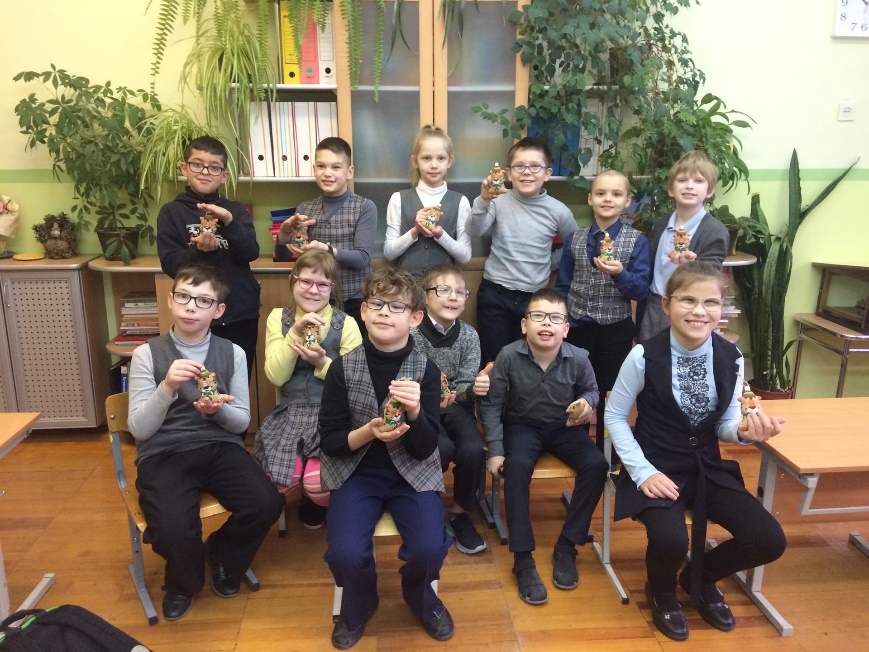 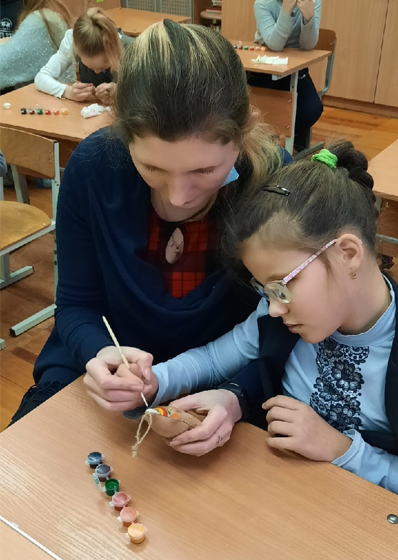 Эта игрушка волшебная! Она пахнет кофе и корицей! Может исполнить желание, загаданное в новогоднюю ночь!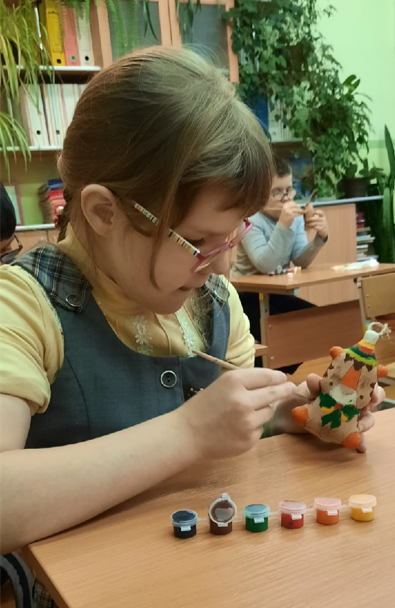 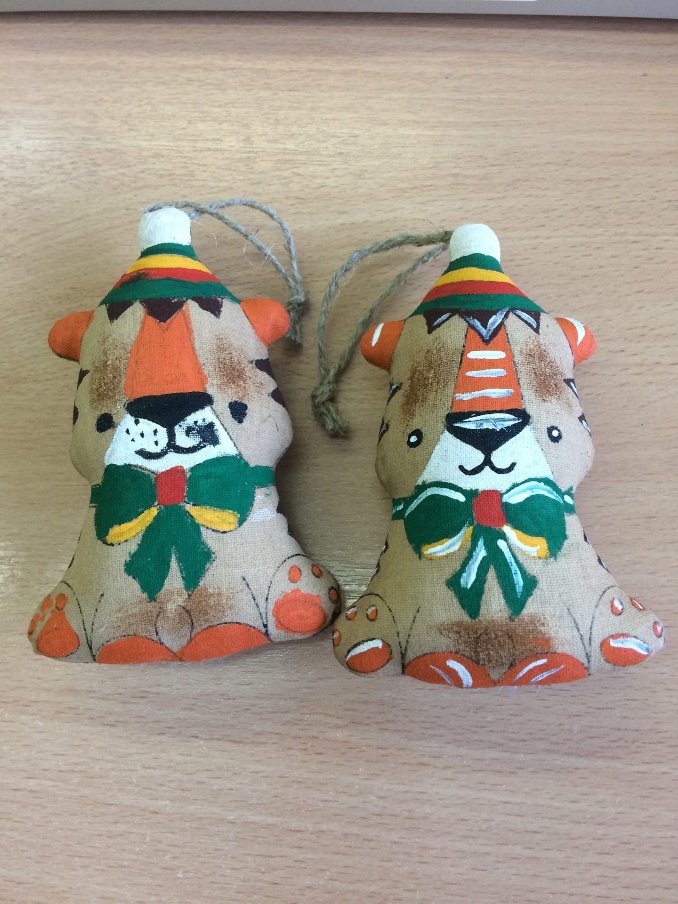 А впереди нас ждёт традиционное праздничное чаепитие с конкурсами, загадками и играми! 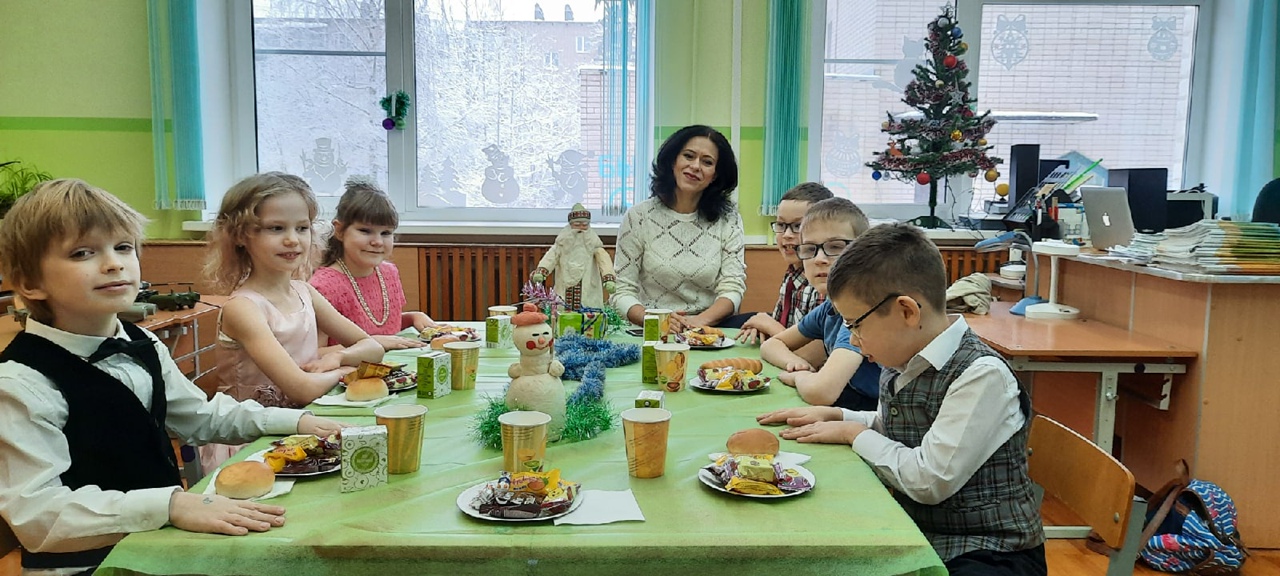 